УПРАВЛЕНИЕ ОБРАЗОВАНИЯ АДМИНИСТРАЦИИ  РАКИТЯНСКОГО  РАЙОНАПРИКАЗ «26»  октября   2018 года 	     № 1335О проведении школьного и муниципального этапа ежегодного детского областного конкурса художественного чтения «Здесь моя тяга земная…»            В соответствии с постановлением Губернатора Белгородской области от 01.10. 2015 г. № 99 «Об учреждении ежегодного детского областного конкурса художественного чтения «Здесь моя тяга земная…», письма Управления культуры Белгородской области от 31 августа 2018 года №970 «Об организации исполнения постановления Губернатора области от 01 октября 2015 г. №99», в целях формирования у детей и подростков патриотических чувств, воспитания чувства любви и уважения к русскому языку и отечественной литературеприказываю:1. Провести школьный этап ежегодного детского областного конкурса художественного чтения «Здесь моя тяга земная…» (далее – Конкурс) с 12 по 20 ноября 2018 года.2.  Тема конкурса художественного чтения «Здесь моя тяга земная…» в 2018 году  - «Великое поле России, победы и славы ее…», к 75-летию Курской битвы, Прохоровского танкового сражения и освобождения Белгорода.3.  Провести муниципальный этап Конкурса 23 ноября 2018 года на базе МОУ «Ракитянская средняя общеобразовательная школа №1».4.  Утвердить положение о проведении школьного и муниципального этапов Конкурса (приложение 1), состав жюри Конкурса (приложение 2).5.  Руководителям общеобразовательных учреждений:5.1. Обеспечить участие педагогов в указанном мероприятии.5.2. Предоставить заявки на участников Конкурса в соответствии с Положением о муниципальном этапе в управление образования администрации Ракитянского района до 22 ноября 2018 года, кабинет №212.6. Методисту отдела поддержки, развития образования и воспитания, внедрения инновационных технологий и реализации проектов Шацких И.С. подготовить приказ по итогам муниципального этапа Конкурса в срок до 29 ноября 2017 года.4. Контроль за исполнением приказа возложить на Луценко С.А., старшего методиста отдела поддержки, развития образования и воспитания, внедрения инновационных технологий и реализации проектов.Шацких И.С. 55 – 4 –51Приложение № 1к приказу управления образования №  1335  от    « 26» октября 2018 г.Положение о порядке проведения школьного и муниципального этапов ежегодного детского областного конкурса художественного чтения «Здесь моя тяга земная…»Общие положения Настоящее положение о порядке проведения  школьного и муниципального этапов ежегодного детского областного конкурса художественного чтения «Здесь моя тяга земная…» (далее – Положение) определяет цели, задачи, условия и порядок проведения ежегодного областного конкурса художественного чтения «Здесь моя тяга земная…» (далее – Конкурс), критерии оценки и требования к участникам, порядок подведения итогов и награждения победителей.   1.2. Конкурс является соревновательным мероприятием, предусматривающим чтение вслух (декламацию) литературных произведений (прозы и поэзии) на русском языке по предложенной тематике. Тематика Конкурса в 2018 году «Великое поле России, победы и славы ее…», к 75-летию Курской битвы, Прохоровского танкового сражения и освобождения Белгорода.    1.3. Направляя заявку  на участие в Конкурсе, участник выражает свое согласие с условиями настоящего Положения.Цели КонкурсаОсновными целями Конкурса являются:- воспитание у детей и подростков чувства любви и уважения к русскому языку и отечественной литературе;- формирование и развитие навыков выразительного чтения художественных произведений, эстетического вкуса, обучение пониманию содержания литературных произведений;- выявление творческого потенциала у детей и подростков;- популяризация творчества белгородских писателей.Условия проведения Конкурса   3.1. К участию в Конкурсе допускаются учащиеся общеобразовательных учреждений Ракитянского района в трех возрастных категориях:- младший школьный возраст (5-6 классы);- средний школьный возраст (7-8 классы);- старший школьный возраст (9-11 классы).   3.2.  Конкурс проводится в три этапа.3.2.1. Первый (школьный) этап проводится с 12 по 20 ноября в общеобразовательных учреждениях Ракитянского района. Порядок и даты проведения этапа определяются администрациями общеобразовательных учреждений. Победители этапа получают право участвовать в следующем этапе Конкурса.3.2.2. Второй (муниципальный) этап проводится  23 ноября 2018 года.   Во втором этапе происходит прослушивание и отбор кандидатов, выдвинутых в общеобразовательных учреждениях на первом (школьном) этапе. К участию в муниципальном туре Конкурса допускаются по одному участнику на номинацию в каждой возрастной категории от одного образовательного учреждения (не более 6 участников). Отсутствие заявки на участие в какой-либо из возрастных категорий не является основанием для увеличения числа участников в другой возрастной категории.3.2.3. Третий  (финальный) этап проводится 7 декабря в Белгородском государственном литературном музее. К участию в финальном туре Конкурса допускаются по одному победителю отборочных этапов на номинацию в каждой возрастной категории от муниципального образования Белгородской области (не более 6 участников). Отсутствие заявки на участие в любой из возрастных категорий    не является основанием для увеличения числа участников в другой возрастной категории.   3.3. Участники Конкурса исполняют литературные произведения без сценического костюма, презентации, музыкального сопровождения.   3.4.  Продолжительность выступления: проза – не более 5 минут, поэзия – не более 3 минут.   3.5. Один участник может быть заявлен в двух номинациях, при этом заявки заполняются на каждую номинацию отдельно.Номинации КонкурсаУчастники Конкурса соревнуются в следующих номинациях:-  декламация прозаических произведений;-  декламация поэтических произведений.Условия подачи заявки     5.1.  Для участия в муниципальном этапе Конкурса образовательные  учреждения Ракитянского района до 22 ноября подают заявки в электронном и печатном виде в управление образования Ракитянского района, кабинет 212.     5.2.  Заявка на участие в Конкурсе оформляется в соответствии с приложением к настоящему Положению. Заявки, оформленные с нарушением требований, к участию в Конкурсе не допускается, не вступают по их поводу в переписку и переговоры.Порядок отбора победителей и призеров конкурса     6.1.  Жюри оценивает выступления участников, коллегиально определяет победителей Конкурса путем закрытого судейства.     6.2.   Критерии оценки участников:- техника и логика речи – 0-5 баллов;- эмоционально-экспрессивная окрашенность речи – 0-5 баллов;- соответствие репертуара возрастным и личным данным – 0-5 баллов;- соблюдение условий Положения о Конкурсе (продолжительность выступления, соответствие тематике Конкурса) – 0-3 балла.    В случае равного числа баллов у нескольких участников победитель определяется путем открытого голосования простым большинством голосов. При равном количестве голосов голос председателя жюри является решающим.   6.3. В каждой возрастной категории и номинации жюри определяет одного победителя и двух призеров.   6.4. Решение жюри является окончательным, оформляется протоколом и пересмотру не подлежит. Рецензии на выступление не предоставляются.   6.5. Победители и призеры муниципального этапа Конкурса награждаются грамотами управления образования администрации Ракитянского района.   6.6. По специальному решению жюри один из победителей Конкурса может быть включен в список кандидатов на присуждение премии для поддержки талантливой молодежи в рамках приоритетного национального проекта «Образование».   6.7. По специальному решению жюри победителю в младшей возрастной группе (5-6 классы) в номинации «Декламация прозаических произведений» может быть предоставлено право участвовать в региональном этапе Всероссийского конкурса юных чтецов «Живая классика» без прохождения отборочного этапа муниципального уровня.Заявка на участие в конкурсе оформляется на бланке образовательной организации, подписывается ее руководителем или другим уполномоченным лицом и заверяется печатью.Заявкана участие в муниципальном этапе ежегодного детского областного конкурса художественного чтения «Здесь моя тяга земная…»Фамилия, имя участника Конкурса,   __________________________________количество полных летОбразовательная организация, класс  __________________________________Контактный телефон участника    _____________________________________Номинация    ______________________________________________________Имя автора и название читаемого произведения      _____________________________________________________Фамилия, имя, отчество (полностью) педагога,подготовившего конкурсанта    _________________________________________Контактный телефон педагога,подготовившего конкурсанта    _________________________________________Адрес электронной почты педагога, подготовившего конкурсанта,или образовательной организации    _____________________________________    Заявитель подтверждает, что ознакомлен и согласен с Положением о порядке проведения  ежегодного детского областного конкурса художественного чтения «Здесь моя тяга земная…» в полном объеме.    Настоящим заявитель гарантирует достоверность представленной им в заявке информации.Дата предоставления заявки                                                                               Подпись Приложение 2к  приказу управления образования                                                                                    от «26» октября 2018 г. №    1335 Состав жюри муниципального этапа конкурса художественного чтения«Здесь моя тяга земная…»Назаренко Ж.В.  –  начальник отдела поддержки, развития образования и воспитания, внедрения инновационных технологий и реализации проектов, председатель жюри.Шацких И.С. – методист отдела поддержки, развития образования и воспитания, внедрения инновационных технологий и реализации проектов, член жюри.Здоровцова Г.И. - методист отдела поддержки, развития образования и воспитания, внедрения инновационных технологий и реализации проектов, член жюри.Незнамова Н.Н. – методист МБУ ДО «Ракитянский Дом детского творчества», член жюри.Мякотина В.Н. – педагог-организатор МБУ ДО «Ракитянский Дом детского творчества», член жюри.Добродомова В.Н. -  главный библиотекарь методического отдела по работе с детьми МУК «ЦБС Ракитянского района», член жюри.Павлова Е.Н. – учитель-логопед МДОУ «Детский сад №3», член жюри.            Начальникуправления образования                                     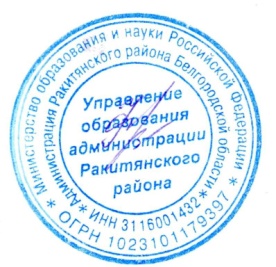 Е. Фролова